بسمه تعالی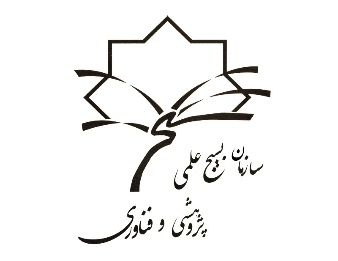 مسائل تحقیقاتی مورد حمایت و پشتیبانی سازمان بسیج علمی، پژوهشی و فناوری کشور-بخش اولمسائل تحقیقاتی مورد حمایت و پشتیبانی سازمان بسیج علمی، پژوهشی و فناوری کشور-بخش اولحوزه کلی مسئلهمسئله های حوزه‌های تحقیقاتی، اقلیم، آب و هوازمان انتشار۶ آبان ۱۴۰۲توضیحات کلی حوزهتغییرات اقلیم، آب شیرین کن و تولید برق با استفاده از خورشید مسئله هایی هستند که مورد توجه برای تحقیقات می باشند. این حوزه های تحقیقاتی در راستای مدیریت و حفاظت از محیط زیست و تولید پایدار انرژی و آب، اهمیت بالایی دارند. در ادامه، به طرح خلاصه مسئله در این حوزه های تحقیقاتی می‌پردازیم.کارفرماسازمان بسیج علمی، پژوهشی و فناوری کشورطرح مسئله اولطرح مسئله اولکد مسئلهSB140208060001تحقیق در فرآیند طبیعی بارش و شروع تشکیل هسته اولیه ابر و ارتباط آن با پارامترها و پدیده های رخ داده در یونسفر و مکانیسم های برقراری این ارتباط مد نظر می باشد. همچنین علاوه بر تحقیق در خصوص مکانیسم‌های این ارتباط در یک بارش طبیعی، امکان تاثیر گذاری بر این پارامترها و مکانیسم نیز مورد علاقه در این حوزه تحقیقاتی می باشد. بررسی در هر دو بخش طبیعی و غیر طبیعی برای تشکیل ابر و تغییرات آب و هوایی و تغییر اقلیم مورد نظر این حوزه تحقیقات می‌باشد.تحقیق در فرآیند طبیعی بارش و شروع تشکیل هسته اولیه ابر و ارتباط آن با پارامترها و پدیده های رخ داده در یونسفر و مکانیسم های برقراری این ارتباط مد نظر می باشد. همچنین علاوه بر تحقیق در خصوص مکانیسم‌های این ارتباط در یک بارش طبیعی، امکان تاثیر گذاری بر این پارامترها و مکانیسم نیز مورد علاقه در این حوزه تحقیقاتی می باشد. بررسی در هر دو بخش طبیعی و غیر طبیعی برای تشکیل ابر و تغییرات آب و هوایی و تغییر اقلیم مورد نظر این حوزه تحقیقات می‌باشد.طرح مسئله دومطرح مسئله دومکد مسئلهSB140208060002در این مسئله تحقیقات مبتنی بر تکنولوژی های آب شیرین کن مورد توجه می باشد و در واقع تحقیقات مربوط به آب شیرین کن های مبتنی بر تبخیر و تقطیر و قابلیت تولید آب شیرین از آب های شور و دریا مورد توجه است.در این مسئله تحقیقات مبتنی بر تکنولوژی های آب شیرین کن مورد توجه می باشد و در واقع تحقیقات مربوط به آب شیرین کن های مبتنی بر تبخیر و تقطیر و قابلیت تولید آب شیرین از آب های شور و دریا مورد توجه است.طرح مسئله سومطرح مسئله سومکد مسئلهSB140208060003تولید برق با استفاده از منابع انرژی خورشیدی (بدون استفاده سلول های خورشیدی) به عنوان یک منبع پاک و قابل تجدید انرژی مورد توجه است. تحقیقات در حوزه تولید برق با خورشید در نیروگاه‌های تولید برق مانند نیروگاه‌های سهموی خطی، نیروگاه‌های دریافت کننده مرکزی، نیروگاه‌های بشقابک سهموی، نیروگاه‌های دودکش خورشیدی و نیروگاه کلکتورهای فرنل از عنوان‌هایی اصلی مورد توجه در این حوزه تحقیقاتی می باشد.تولید برق با استفاده از منابع انرژی خورشیدی (بدون استفاده سلول های خورشیدی) به عنوان یک منبع پاک و قابل تجدید انرژی مورد توجه است. تحقیقات در حوزه تولید برق با خورشید در نیروگاه‌های تولید برق مانند نیروگاه‌های سهموی خطی، نیروگاه‌های دریافت کننده مرکزی، نیروگاه‌های بشقابک سهموی، نیروگاه‌های دودکش خورشیدی و نیروگاه کلکتورهای فرنل از عنوان‌هایی اصلی مورد توجه در این حوزه تحقیقاتی می باشد.